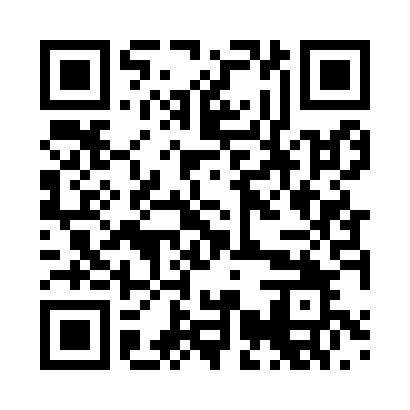 Prayer times for Oberthau, GermanyWed 1 May 2024 - Fri 31 May 2024High Latitude Method: Angle Based RulePrayer Calculation Method: Muslim World LeagueAsar Calculation Method: ShafiPrayer times provided by https://www.salahtimes.comDateDayFajrSunriseDhuhrAsrMaghribIsha1Wed3:145:431:085:118:3510:532Thu3:105:411:085:128:3710:563Fri3:075:391:085:138:3810:594Sat3:035:371:085:138:4011:025Sun2:595:361:085:148:4111:066Mon2:565:341:085:158:4311:097Tue2:545:321:085:158:4511:128Wed2:535:301:085:168:4611:159Thu2:525:291:085:168:4811:1510Fri2:525:271:085:178:4911:1611Sat2:515:261:085:188:5111:1712Sun2:505:241:085:188:5211:1713Mon2:505:221:085:198:5411:1814Tue2:495:211:085:198:5511:1915Wed2:495:191:085:208:5711:1916Thu2:485:181:085:218:5811:2017Fri2:485:171:085:219:0011:2118Sat2:475:151:085:229:0111:2119Sun2:475:141:085:229:0311:2220Mon2:465:131:085:239:0411:2221Tue2:465:111:085:239:0511:2322Wed2:455:101:085:249:0711:2423Thu2:455:091:085:259:0811:2424Fri2:445:081:085:259:0911:2525Sat2:445:071:085:269:1111:2626Sun2:445:061:095:269:1211:2627Mon2:435:051:095:279:1311:2728Tue2:435:041:095:279:1411:2729Wed2:435:031:095:289:1611:2830Thu2:425:021:095:289:1711:2931Fri2:425:011:095:299:1811:29